ДОКЛАДглавы местного самоуправления городского округа город Шахунья Нижегородской области о деятельности в области противодействия коррупции на территории городского округа город Шахунья Нижегородской области за 2019 год1. Постановлением администрации городского округа город Шахунья Нижегородской области № 1251 от 13 октября 2017 года утверждена Муниципальная программа «Обеспечение общественного порядка и противодействие преступности в городском округе город Шахунья Нижегородской области на 2018-2023 годы» (с изменениями  от 06.03.2018 № 329, от 10.08.2018 №1096, от 31.01.2019 №100, от 24.04.2019 №444, от 02.03.2020 №182).28 сентября 2018 года № 1262 постановлением администрации городского округа город Шахунья Нижегородской области утвержден «План мероприятий по профилактике коррупционных правонарушений в администрации городского округа город Шахунья Нижегородской области на 2018-2020 года» (с изменениями, внесенными постановлением 25.03.2019 № 311).2. Администрацией городского округа город Шахунья Нижегородской области 22.03.2016 № 339 вынесено постановление (с изменениями, внесенными постановлениями от 26.10.2018 №1406, от 22.03.2019 №299, от 15.10.2019 № 1139) «О создании муниципальной комиссии по координации работы по противодействию коррупции в городском округе город Шахунья Нижегородской области».В 2019 году проведено четыре заседания муниципальной комиссии по координации работы по противодействию коррупции в городском округе город Шахунья Нижегородской области в соответствии с планом работы комиссии на 2019 год, утвержденного главой местного самоуправления г.о.г.Шахунья Нижегородской области, председателем муниципальной комиссии 17 декабря 2018 года.  В 2019 году на заседаниях комиссии рассмотрено 8 вопросов, а именно:- о принимаемых мерах по предупреждению коррупционных  нарушений в сфере закупок товаров, работ, услуг для обеспечения муниципальных нужд, в том числе с участием образовательных организаций в городском округе город Шахунья Нижегородской области; - о ходе исполнения Плана мероприятий по профилактике коррупционных правонарушений в администрации городского округа город Шахунья Нижегородской области на 2018-2020 годы. (итоги 2018 года);- предупреждение нарушений и проведение анализа в сферах осуществления муниципального контроля, наиболее подверженных коррупционным проявлениям;- об итогах представления сведений о доходах, расходах, об имуществе и обязательствах имущественного характера за 2018 год муниципальными служащими администрации городского округа город Шахунья Нижегородской области.- об итогах  работы  комиссии  по соблюдению  требований к служебному поведению муниципальных служащих  городского округа  город Шахунья  Нижегородской области и урегулированию  конфликта интересов в 2018 году;- об исполнении  мероприятий, предусмотренных задачей 2 муниципальной программы «Обеспечение общественного порядка и противодействия  преступности в городской округе город Шахунья Нижегородской области на 2018-2023 годы» (итоги  2018 года);- предупреждение нарушений и проведение анализа в сферах осуществления муниципального контроля, наиболее подверженных коррупционным проявлениям;- об утверждении плана работы муниципальной комиссии по координации работы по противодействию коррупции в городском округе город Шахунья Нижегородской области на 2020 год.Информация, доведенная соисполнителями Муниципальной программы по рассмотренным вопросам принята к сведению, принято решение о продолжении работы в указанном направлении.Муниципальная программа и План мероприятий эффективно и своевременно реализуются на территории городского округа город Шахунья Нижегородской области.3. Ежегодно отделом кадровой и архивной работы администрации городского округа город Шахунья Нижегородской области проводится работа по консультированию муниципальных служащих по предоставлению сведений о доходах, расходах, об имуществе и обязательствах имущественного характера самого муниципального служащего, его супруга (супруги), несовершеннолетних детей – семинары, индивидуальные консультации. Постановлением администрации городского округа город Шахунья Нижегородской области утвержден перечень должностей муниципальной службы, при назначении на которые и при замещении которых муниципальные служащие обязаны предоставлять сведения о доходах, расходах, об имуществе и обязательствах имущественного характера. Отделом кадровой и архивной работы на регулярной основе проводится работа по проведению анализа полноты и достоверности документов, предоставляемых гражданами, поступающими на муниципальную службу. Отказов в приеме на должности муниципальной службы по причине предоставления недостоверных и неполных сведений в 2019 году не было.4. Деятельность комиссии по соблюдению требований к служебному поведению муниципальных служащих городского округа город Шахунья Нижегородской области и урегулированию конфликта интересов регламентирована постановлением администрации городского округа город Шахунья Нижегородской области от  28 января 2016 года № 99 «Об утверждении Положения о комиссии по соблюдению требований к служебному поведению муниципальных служащих городского округа город Шахунья Нижегородской области и урегулированию конфликта интересов» (с изменениями, внесенными постановлениями от 08.08.2016 №907, от 06.02.2017 №164, от 18.07.2017 №865, от 29.09.2017 №1164, от 20.08.2018 №1136, от 31.08.2018 №1177, от 28.03.2019 №319, от 20.05.2019 №539, от 09.10.2019 №1120, от 25.11.2019 №1395, от 25.11.2019 №1396).В состав Комиссии входят:Серов Александр Дмитриевич – первый заместитель главы администрации городского округа город Шахунья, председатель комиссии;Кузнецов Сергей Александрович – заместитель главы администрации городского округа город Шахунья, заместитель председателя комиссии;Киселева Марина Вадимовна – ведущий специалист юридического отдела администрации городского округа город Шахунья, секретарь комиссии;Члены комиссии:Кархалев Игорь Владимирович – консультант  отдела по профилактике коррупционных и иных правонарушений Нижегородской области (по согласованию); Белов Александр Валентинович – начальник юридического отдела администрации городского округа город Шахунья;Смирнова Ольга Николаевна – начальник отдела кадровой и архивной работы администрации городского округа город Шахунья Нижегородской области;Шибаева Татьяна Александровна –  бухгалтер первичной профсоюзной организации администрации городского округа город Шахунья Нижегородской области (по согласованию);Ельчанинова Татьяна Владимировна – директор государственного бюджетного профессионального образовательного учреждения «Шахунский колледж аграрной индустрии» (по согласованию).В 2019 году состоялось шесть заседаний комиссии. В ходе заседаний было рассмотрено 15 вопросов и приняты соответствующие решения. На официальном сайте администрации городского округа город Шахунья Нижегородской области по адресу: http://shahadm.ru, в разделе «Противодействие коррупции» в подразделе «Комиссия по соблюдению требований к служебному поведению и урегулированию конфликта интересов» размещена информация о деятельности комиссии по соблюдению требований к служебному поведению муниципальных служащих городского округа город Шахунья Нижегородской области  и урегулированию конфликта интересов.На  заседаниях комиссии рассматривались следующие вопросы:Три уведомления муниципальных служащих администрации округа о возникновении личной заинтересованности при исполнении должностных обязанностей, которая приводит или может привести к конфликту интересов.2.  Десять  материалов проверки  соблюдения  требований муниципальными служащими администрации городского округа город Шахунья Нижегородской области Федерального закона от 25 декабря 2008 года № 273 – ФЗ «О противодействии коррупции» и Федерального закона от 02 марта 2007 года № 99–ФЗ «О муниципальной службе в Российской Федерации».3. Одно уведомление муниципального служащего администрации округа о намерении выполнять иную оплачиваемую работу.	4. Одно обращение гражданина о даче согласия на замещение должности директора в Муниципальном бюджетном общеобразовательном учреждении Шахунская средняя общеобразовательная школа № 1  до истечения двух лет со дня увольнения с муниципальной службы.По результатам рассмотренных материалов (сообщений) приняты соответствующие  решения. Установлено шесть нарушений. В отношении пяти муниципальных служащих установлено, что представленные ими сведения о доходах, об имуществе и обязательствах имущественного характера являются недостоверными (неполными). Один муниципальный служащий  не соблюдал требования об урегулировании конфликта интересов. Пять муниципальных служащих привлечены к дисциплинарной ответственности: 2 выговора, 4 замечания.5. На постоянной основе осуществляется комплекс организационных и разъяснительных мер по соблюдению  муниципальными служащими ограничений, запретов и по исполнению обязанностей, установленных в целях противодействия коррупции, проводится регулярная работа по разъяснению нормативных актов антикоррупционной направленности, а также большое внимание уделяется изменениям, вносимым в нормативные правовые акты.Уделяется внимание повышению квалификации муниципальных служащих, в должностные обязанности которых входят вопросы профилактики коррупционных и иных правонарушений.В администрации городского округа город Шахунья Нижегородской области проводится разъяснительная работа по соблюдению муниципальными служащими запретов, ограничений и требований, установленных законодательством. Комплекс мер направлен на правовое просвещение, методическое обеспечение муниципальных служащих, формирование у них активной гражданской позиции и нетерпимости к коррупционному поведению.При приеме на работу служащие знакомятся под роспись с Кодексом служебной этики муниципальных служащих администрации городского округа город Шахунья Нижегородской области, распоряжением администрации городского округа город Шахунья Нижегородской области от 01 марта 2017 года № 58-р «О представлении сведений об адресах сайтов и (или) страниц сайтов в информационно-телекоммуникационной сети «Интернет», на которых муниципальным служащим администрации  городского округа город Шахунья Нижегородской области, гражданином Российской Федерации, претендующим на замещение должности муниципальной службы в администрации городского округа город Шахунья Нижегородской области, размещались общедоступная информация, а также данные, позволяющие его идентифицировать», а также проводятся беседы, в ходе которых служащим разъясняется ответственность за несоблюдение ограничений, запретов и требований, установленных законодательством Российской Федерации. 6. Администрация городского округа город Шахунья Нижегородской области с целью проведения единой социальной профилактики правонарушений взаимодействует с территориальными органами федеральных государственных органов. В состав комиссии по противодействию коррупции в городском округе город Шахунья Нижегородской области входят: глава местного самоуправления городского округа город Шахунья Нижегородской области, первый заместитель главы администрации, председатель Совета депутатов городского округа город Шахунья Нижегородской области, председатель контрольно-счетной комиссии, начальник отдела кадровой и архивной работы , начальник общего отдела администрации, начальник Отдела МВД России по г.Шахунья, представитель НЭП и ПК Отдела МВД России по г.Шахунья, начальник отделения в г.Шахунья УФСБ России по Нижегородской области, уставными задачами которых является участие в мероприятиях профилактики правонарушений.  7. Антикоррупционная экспертиза муниципальных актов и их проектов в 2019 не проводилась.Количество муниципальных актов и их проектов, изданных в 2019 году (в том числе по внесению изменений, в целях устранения противоречий действующему законодательству) и проверенных на наличие коррупциогенных норм в администрации городского округа город Шахунья составляет 2562.Независимые эксперты при проверке муниципальных актов и их проектов, изданных в 2019 году (в том числе по внесению изменений, в целях устранения противоречий действующему законодательству) и проверенных на наличие коррупциогенных норм участие не принимали.Во исполнение п.2.2.1. Соглашения о взаимодействии в правотворческой деятельности от 09.12.2014 года Шахунской городской прокуратурой в 2019 году внесены протесты на муниципальные правовые акты администрации городского округа город Шахунья в количестве 15 и составлены отрицательные заключения в количестве 38. Все выявленные нарушения устранены. 8. Социологические опросы населения, муниципальных служащих городского округа город Шахунья Нижегородской области, представителей предпринимательства с целью выявления наиболее коррупциогеннных сфер и оценки эффективности, в 2019 не проводились. 9. В целях обеспечения информационной открытости в сфере противодействия коррупции на каждом заседании муниципальной комиссии  по координации работы по противодействию коррупции в городском округе город Шахунья Нижегородской области  присутствуют представители средств массовой информации (газета «Знамя труда» и МУП РТП «Земляки»). Газета «Знамя труда» тему противодействия коррупции освещает по двум направлениям: публикация отчетов с заседаний муниципальной комиссии по 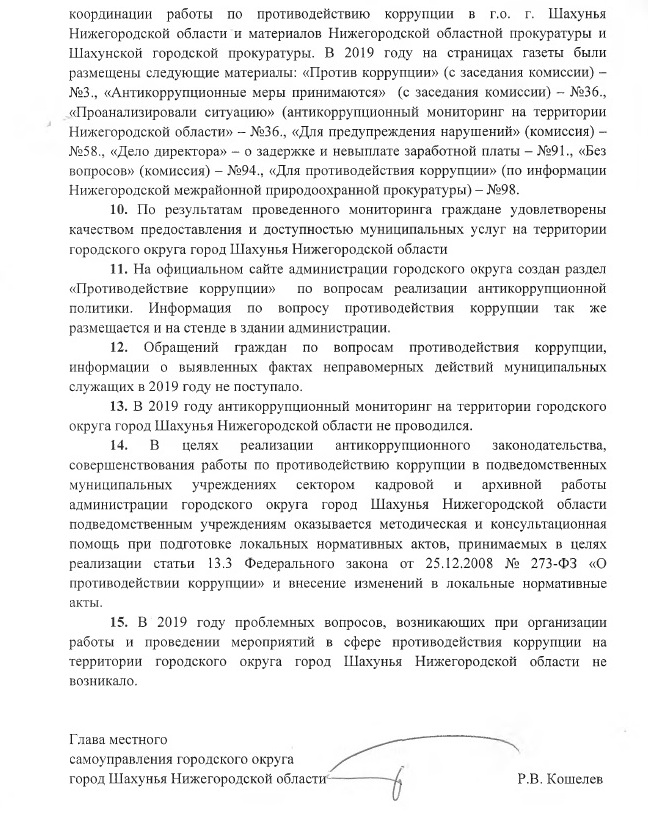 